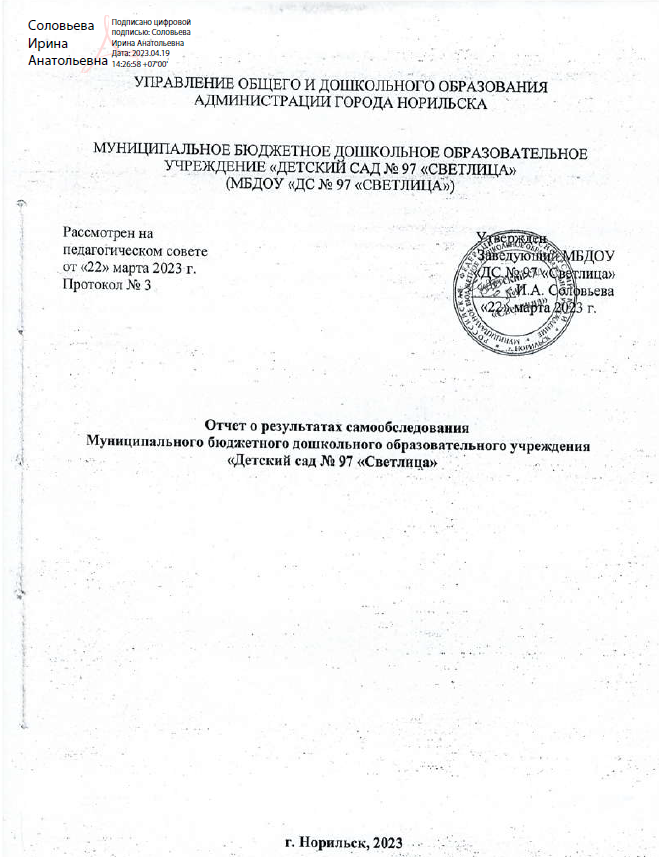 СодержаниеI частьОценка образовательной деятельностиЛицензия на право ведения образовательной деятельности - № 8465-л от 22.12.2015 г. серии 24Л01 № 0001639 и приложение к данной лицензии, выданные Министерством образования Красноярского края срок действия – бессрочно.Содержание образовательной деятельности в МБДОУ определяется «Образовательной программой МБДОУ «Детский сад № 97 «Светлица» (ООП ДО), принятой Педагогическим советом МБДОУ (протокол № 1 от 31.08.2020г). ООП ДО разработана в соответствии с федеральным государственным образовательным стандартом дошкольного образования на основе «Примерной основной общеобразовательной программы дошкольного образования» под редакцией Н.Е. Веракса, Т.С. Комаровой, М.А. Васильевой,  примерной адаптированной основной образовательной программой для детей с тяжелыми нарушениями речи Н.В. Нищевой, программы «Подготовка к школе детей с задержкой психического развития» авторы С.Г. Шевченко, Р.Д. Тригер, Г.М. Капустина, И.Н. Волкова.  ООП ДО определяет содержание и организацию образовательного процесса для детей дошкольного возраста. Направлена на формирование общей культуры, развитие физических, интеллектуальных и личностных качеств, формирование предпосылок учебной деятельности, обеспечивающих социальную успешность, сохранение и укрепление здоровья детей дошкольного возраста, коррекцию недостатков в физическом и (или) психическом развитии детей. Основными формами организации работы с детьми являются: познавательная, речевая, опытно-исследовательская, игровая, художественно-продуктивная деятельность, прогулки, экскурсии, наблюдения. Реализуемая в МБДОУ ООП ДО обеспечивает личностное развитие всех воспитанников, повышает уровень дошкольной компетентности, развивает у детей способность применять в самостоятельной деятельности полученные знания, умения и навыки.   В МБДОУ реализуется рабочая программа воспитания и календарный план воспитательной работы, которые являются частью ООП ДО. В рабочей программе отражен существующий уклад МБДОУ по следующим элементам: ценности, правила и нормы, традиции и ритуалы, система отношений в разных общностях, характер воспитательных процессов и предметно-пространственная среда. За отчетный период реализации программы воспитания родители выражают удовлетворенность воспитательным процессом в МБДОУ, что отразилось на результатах анкетирования, проведенного в январе. Вместе с тем, родители высказали пожелания по введению мероприятий в календарный план воспитательной работы МБДОУ. Предложения родителей будут рассмотрены и при наличии возможностей МБДОУ включены в календарный план воспитательной работы.  Воспитательная работа строится с учетом индивидуальных особенностей детей, с использованием разнообразных форм и методов, в тесной взаимосвязи воспитателей, специалистов и родителей. В МБДОУ в 2022 году дополнительные общеразвивающие программы реализовались по нескольким образовательным областям: познавательному, художественно-эстетическому, физическому развитиям.     Анализ родительского опроса, проведенного в ноябре 2022 года, показывает, что дополнительное образование в МБДОУ активно развивается, однако наблюдается незначительное снижение посещаемости занятий в сравнении с 2021 годом. Причиной этому является не запланированные отпуска родителей, отъезд на «материк». Коллектив ведет работу по стабильной наполняемости кружков за счет привлечения других детей, желающих заниматься. Специалистами МБДОУ разработана система физкультурно-оздоровительной работы, которая включает в себя оздоровительную, двигательную и коррекционную работу. В учреждении стабильно функционирует и развивается здоровье - сохраняющий комплекс, используются здоровьесберегающие технологии. В образовательном процессе используются восстановительные методики, приёмы и способы. Разработана и внедрена система оздоровительных мероприятий.Специалистами МБДОУ разработана и осуществляется комплексная аналитико- диагностическая деятельность, включающая в себя:Диагностику психологического здоровья;Оценку особенностей детей;Качественный всесторонний анализ уровня физической подготовленности воспитанников.Разработаны:Опросники, анкеты для участников образовательного процесса;Проект «Формирование здоровьесберегающего поведения детей старшего дошкольного возраста с задержкой психического развития»;Проект «Формирование здоровьесберегающего поведения детей старшего дошкольного возраста с ТНР»Цикл адаптивных физкультурных занятий для детей с ОВЗ;Система комплексной оценки физического развития дошкольников с ОВЗ на основе подвижных и дидактических игр;Система мониторинга сформированности начальных представлений о здоровом образе жизни воспитанников (старший возраст);Внедряется технология здоровьясбережения, направленная на охрану и укрепление психологического здоровья всех участников образовательного процесса: авторская технология «Будь здоров!»; технология музыкального здоровьесберегающего развития для детей с ОВЗ «Музыка здоровья».В МБДОУ разработан ряд локальных актов и Положений, регламентирующих образовательную деятельность МБДОУ:Положение «О Службе профилактики» в МБДОУ;Положение «О контрольной деятельности в МБДОУ;Положение «О питании воспитанников МБДОУ;Положение «Об организации прогулок с воспитанниками МБДОУ;Порядок действий работников МБДОУ в случае выявления фактов насилия и жестокого обращения с детьми в семье;Положение о порядке доступа педагогов к информационно-телекоммуникационным сетям, учебным и методическим материалам, материально-техническим средствам МБДОУ;Положение «О наставничестве в МБДОУ»; Положение «О порядке оформления возникновения, приостановления и прекращения отношений между МБДОУ; «Правила приема на обучение по образовательным программам дошкольного образования в МБДОУ. Имеются локальные акты и Положения, регламентирующие взаимоотношения с родителями (законными представителями) воспитанников:Правила приема, обучающихся в МБДОУ;Алгоритм действий при раннем выявлении неблагополучия в семьях и порядок сопровождения семей, оказавшихся в трудной жизненной ситуации;Порядок действий работников МБДОУ в случае оставления ребенка без попечения родителей после окончания работы МБДОУ;Положение об инновационной деятельности.   Разработан ряд локальных актов:Договор с Учредителем;Договор с родителями (законными представителями) воспитанников;Правила внутреннего трудового распорядка;Коллективный договор;Должностные инструкции работников МБДОУ;Положение об оплате труда, регламентирующее установление заработной платы работников МБДОУ, в том числе стимулирующих надбавок и доплат, порядка и размеров премирования в соответствии с НСОТ.Оценка системы управления Учреждением                Управление МБДОУ осуществляется в соответствии с законом РФ «Об образовании в РФ», законодательством РФ, подзаконными актами РФ, Красноярского края, нормативными актами местного самоуправления, Уставом МБДОУ, решениями учредителя. Непосредственное руководство и управление МБДОУ осуществляет заведующий: Соловьева Ирина Анатольевна, высшее профессиональное образование, переподготовка по программе ДПО «Персонал-менеджмент», тел. (3919) 43 20 03. Управление МБДОУ построено на принципах единоначалия и самоуправления.Организационная структура управления представлена в виде 2 основных структур: административного и общественного управления, деятельность которых регламентируется Уставом МБДОУ и соответствующими Положениями.I структура – общественное управление.  Формами самоуправления МБДОУ являются: Педагогический совет, Родительский совет, Общее собрание работников МБДОУ.Педагогический совет осуществляет общее руководство образовательным процессом. Статус Педагогического Совета, его функции, обязанности и ответственность определяются Уставом и Положением о Педагогическом совете. В состав Педагогического совета входят все штатные педагогические работники МБДОУ. На заседании Педагогического совета с правом совещательного голоса могут присутствовать все желающие работники МБДОУ и родители (законные представители) воспитанников.Педагогический совет: определяет направления воспитательно-образовательной деятельности; принимает образовательную программу; рассматривает и утверждает методические направления работы с детьми в различных группах, а также вопросы содержания, методов и форм воспитательно-образовательного процесса; планирует образовательную деятельность; рассматривает вопросы переподготовки и повышения квалификации педагогических работников; организует выявление, обобщение, распространение, внедрение педагогического опыта; рассматривает вопросы организации дополнительных образовательных, оздоровительных услуг воспитанникам МБДОУ, в том числе платных.Родительский совет – постоянный коллегиальный орган самоуправления МБДОУ, действующий в целях развития и совершенствования образовательного и воспитательного процесса, взаимодействия родительской общественности и МБДОУ.Статус Родительского совета, его функции, обязанности и ответственность определяются Уставом МБДОУ и Положением о Родительском совете.В состав Родительского совета входят по одному представителю родительской общественности от каждой группы (председатели групповых родительских комитетов), 1 представитель Педагогического совета МБДОУ, заместитель заведующего учреждением по административно-хозяйственной работе.  Родительский совет оказывает помощь МБДОУ в работе с неблагополучными семьями, вносит предложения по совершенствованию педагогического процесса, содействует организации совместных с родителями (законными представителями) конкурсов, соревнований и других массовых мероприятий, совершенствованию материально-технической базы МБДОУ, благоустройству его помещений и территории, сотрудничает с благотворительными организациями, содействует привлечению внебюджетных средств для обеспечения деятельности и развития МБДОУ.Общее собрание работников – орган самоуправления, объединяющий всех работников МБДОУ.  Статус Общего собрания работников, его функции, обязанности и ответственность определяются Уставом МБДОУ и Положением об Общем собрании работников МБДОУ.Общее собрание работников рассматривает и одобряет проект Устава, изменений и дополнений к нему; рассматривает, обсуждает и рекомендует к утверждению Программу развития МБДОУ, проект годового плана работы; обсуждает вопросы состояния трудовой дисциплины и мероприятия по ее укреплению; рассматривает вопросы охраны и безопасности условий труда работников, охраны жизни и здоровья воспитанников. В 2022 году на общем собрании работников рассматривались вопросы касающиеся, антитеррористической деятельности в учреждении и охране труда; телефонному мошенничеству; профилактике СПИД и инфекции, передающихся половым путем.Вторая структура – административное управление, которое имеет несколько уровней линейного управления.Первый уровень обеспечивает заведующий МБДОУ. Его главенствующее положение основано на принципе единоначалия. Единоначалие предполагает организационно-управленческую деятельность одного лица – руководителя.Заведующий осуществляет оперативное руководство деятельностью МБДОУ, разрабатывает и утверждает организационную структуру, штатную численность и штатное расписание, осуществляет прием, расстановку, увольнение работников, осуществляет их поощрение, привлекает к дисциплинарной (материальной) ответственности; рассматривает предложения, жалобы граждан и принимает по ним необходимые решения, организует прием граждан по вопросам, отнесенным к его компетенции; издает приказы, иные локальные нормативные акты, дает указания, обязательные для исполнения всеми работниками МБДОУ. Формирует контингент воспитанников - осуществляет прием детей и комплектование групп детьми в соответствии с их возрастом, состоянием здоровья. В пределах своих полномочий распоряжается бюджетными средствами, обеспечивает результативность и эффективность их использования.На втором уровне управление осуществляют заместитель заведующего учреждением по УВ и МР, заместитель заведующего учреждением по административно-хозяйственной работе, шеф-повар которые взаимодействуют с соответствующими объектами управления.  Заместитель заведующего учреждением по АХР Елена Николаевна Терещенкова осуществляет руководство работой по хозяйственному обслуживанию МБДОУ, обеспечивает сохранность здания, хозяйственного инвентаря, имущества и своевременный ремонт. На втором уровне управление осуществляют заместитель заведующего учреждением по учебно-воспитательной и методической работе, заместитель заведующего учреждением по административно-хозяйственной работе, старшая медицинская сестра, которые взаимодействуют с соответствующими объектами управления. Заместитель заведующего учреждением по УВ и МР Наталья Георгиевна Фех координирует работу воспитателей, других педагогических работников, а также разработку учебно-методической и иной документации, необходимой для деятельности образовательного учреждения, руководит экспериментальной деятельностью, организует просветительскую работу для родителей, обеспечивает взаимодействие с социумом.   На основании заключенного договора с детской городской больницей медицинской сестрой осуществляется контроль за санитарным состоянием помещений и участка.  Медицинская сестра готовит детей к врачебному осмотру, обеспечивает организацию оздоровительных мероприятий и осуществляет контроль за соблюдением режима дня, приготовлением пищи и питанием детей, проводит учет отсутствующих, изолирует заболевших детей, ведет соответствующую документацию. На этом уровне заведующий осуществляет непосредственную реализацию управленческих решений через распределение обязанностей между административными работниками.Все эти функциональные подразделения в структуре МБДОУ специализированы на выполнение определенных видов управленческих действий и могут принимать решения относительно круга специальных вопросов.В систему управления МБДОУ внедрены и успешно освоены новые элементы   электронного документооборота и обновлены уже ранее используемые платформы «Документы ПУ-6», ЕСИА «Работа России». Внедрение электронного документа оборота было сопряжено с техническими сложностями, так как были сбои с интернет-обеспечением. К тому же возникла необходимость обучить административный персонал работе с платформой ФСС, АИС «Дошкольники». Работа с электронным документооборотом практически полностью наладилась в запланированном объеме. Электронный документооборот позволил добиться увеличения эффективности работы МБДОУ за счет быстроты доставки и подготовки документов, уменьшения затрат на бумагу и расходных комплектующих для принтеров и МФУ.По итогам 2022 года система управления МБДОУ оценивается как эффективная, позволяющая учесть мнение работников и всех участников образовательных отношений. В следующем году изменение системы управления не планируется.В результате анализа системы управления МБДОУ можно сделать вывод о том, что в МБДОУ существует достаточно эффективная, профессиональная, компетентная система административного и оперативного управления коллективом. Механизм управления нацелен на обеспечение единства действий, координации и согласованности всех субъектов образовательного процесса: детей, родителей и педагогов, а также на стимулировании деятельности сотрудников, экономию ресурсов и времени.Оценка содержания и качества подготовки обучающихся Педагогический коллектив руководствуется основными принципами определенными Федеральными государственными образовательными стандартами дошкольного образования, достижениями науки и передового опыта, научными концепциями дошкольного воспитания о признании самоценности дошкольного периода детства с опорой на лучшие традиции отечественного дошкольного образования, с учетом национальных ценностей и традиций. Для осуществления эффективной работы определены четкие координированные действия всех специалистов МБДОУ на основе их профессионального взаимодействия, т.е. обеспечение интегративного подхода в обучении и воспитании детейРазвивающая предметная среда МБДОУ создана как система условий, обеспечивающая всю полноту развития детской деятельности и его личности. Она включает ряд базисных компонентов, необходимых для полноценного физического, эстетического, познавательного и социального развития детей. К ним относятся физкультурно-игровые и оздоровительные сооружения, природная среды и объекты, предметно-игровая среда, музыкально-театральная среда, предметно-развивающая среда групповых помещений. Определение базового содержания компонентов развивающей предметной среды нашего МБДОУ опирается на деятельностно-возрастной подход. Содержание удовлетворяет потребностям актуального, ближайшего и перспективного развития ребенка.Для обучения детей основам безопасности имеется центр по изучению правил дорожного движения «Зеленый огонек», оснащённый игровым, дидактическим и демонстрационным материалом, методическими пособиями, макетами, изготовленными педагогами и детьми. В группах старшего дошкольного возраста имеются уголки, оснащённые играми и дидактическим материалам по ПДД.Для познавательного развития детей в МБДОУ есть зимний сад с разнообразными растениями, расположенные с учетом фитоэнергии, уголок лекарственных растений «Зеленая аптека»; экологическое образовательное пространство «Школа Умки», центр правового воспитания «Имею право», центр геральдики «Родина моя – Россия», познавательный центр «Край, в котором я живу». Для эстетического развития детей в МБДОУ имеются музыкальный зал, центр ознакомления с русским бытом «Горница».В МБДОУ имеется кабинеты учителей-логопедов для квалифицированной коррекции и профилактики недостатков в развитии речи, учителя-дефектолога, педагога-психолога с сенсорной зоной для психологической разгрузки и коррекции.В МБДОУ реализуется совместный проект с ФГБУ «Объединенная дирекция заповедников Таймыра» по экологическому воспитанию дошкольников «Школа Умки». Применяемые современные инновационные и авторские педагогические технологии носят комплексный характер и включают в себя как обучающие, так и воспитательные и развивающие задачи. С помощью метода проектирования в МБДОУ осуществляется включение регионального компонента и компонента МБДОУ в образовательный процесс, что способствует осуществлению личностно-ориентированного взаимодействия с детьми, повышению качества образовательного процесса. В настоящее время педагогами МБДОУ реализуются авторские проекты: «Формирование партнерского взаимодействия сотрудников МБДОУ с родителями воспитанников в процессе сохранения психологического компонента здоровья и формировании навыков ЗОЖ», «Образ жизни - игра», проект «Грамотные пешеходы», проект духовно – нравственного воспитания «Горница» и др.  Провели оценку готовности управленческих и педагогических кадров МБДОУ к работе в условиях цифровой трансформации. Выявили, что у сотрудников в достаточной степени сформированы профессиональные умения, обеспечивающие решение задач цифрового образования. Все педагогические работники умеют применять современные технические средства обучения и информационно-коммуникационные технологии, вести электронное обучение, использовать дистанционные образовательные технологии. Однако обнаружились проблемы в сфере дидактики: все чаще стали сказываться затруднения дидактического характера, связанные с недостаточной разработанностью в целом цифровой дидактики дошкольного образованияВ современном дошкольном образовании происходят значительные изменения, коснулись они и образовательного процесса в МБДОУ: воспитатели решают образовательные задачи в совместной партнёрской деятельности с детьми и создают условия для свободной самостоятельной деятельности детей и общения ребёнка с другими детьми. Совместная деятельность взрослого и детей – основная модель организации образовательного процесса детей дошкольного возраста; деятельность двух и более участников образовательного процесса (взрослых и воспитанников) по решению образовательных задач на одном пространстве и в одно и то же время. Предполагает индивидуальную, подгрупповую, фронтальную формы работы с воспитанниками, как в организованной образовательной деятельности, так и в режимных моментах. Совместная деятельность объединяет участников общим делом. Взаимодействуя с другими людьми, ребёнок дошкольного возраста приобретает навыки общения, учится отстаивать свое мнение, совместно обсуждать варианты решения задач и принимать общие решения, вести конструктивный диалог и общаться. Поэтому так важно показать детям образцы ведения диалога, научить их общению и совместной деятельности.Совместная деятельность в МБДОУ реализуется через организацию различных видов детской деятельности (игровую, двигательную, познавательно-исследовательскую, коммуникативную, продуктивную, музыкально-художественную, трудовой, а также чтения художественной литературы) или их интеграцию с использованием разнообразных форм и методов работы, выбор которых осуществляется педагогами самостоятельно. В ходе совместной деятельности происходит обмен информацией, действиями, планирование и осуществление общей деятельности. Организация и планирование совместной деятельности должны быть гибкими. Педагог должен быть готов к импровизации, к встречной активности ребёнка.Современные дети сегодня реже свободно играют и общаются со сверстниками, особенно в условиях нашего северного региона. Серьёзную проблему вызывает то, что сюжетно-ролевая игра у старших дошкольников не достигает наивысшего уровня развития, она «уходит» из жизни дошкольников, и одной из причин является отсутствие разновозрастных детских сообществ. В результате страдает развитие детей в целом, их самостоятельности и инициативности, произвольности, воображения. Поэтому очень важным является сохранение условий в детском саду, в которых ребёнок играет со сверстниками, сотрудничает с другими детьми, проявляет инициативу, учится выстраивать отношения с людьми. Взрослый, который находится рядом с ребёнком дошкольного возраста, родитель или педагог, должен помнить о том, что решать и всё делать за ребёнка не нужно. А нужно дать возможность ребёнку самому проявить самостоятельность и инициативу. Во взаимодействии взрослого и ребёнка, действия и активность взрослого не должны преобладать. Важно сделать паузу и предоставить детям возможность высказаться, выразить своё мнение, предложить варианты решения задания, обсудить с партнёром действия каждого. Ошибки, неверные ответы и решения – это полезный и необходимый опыт для ребёнка. Таким образом МБДОУ определило приоритетом 2022 года создание условий развития ребёнка, открывающих возможности для его позитивной социализации, его личностного развития, развития инициативы и творческих способностей на основе сотрудничества со взрослыми и сверстниками и соответствующим видам деятельности.       Были поставлены и успешно решены следующие задачи:  Создание благоприятных условий развития детей в соответствии с их возрастными и индивидуальными особенностями и склонностями, развития способностей и творческого потенциала каждого ребёнка как субъекта отношений с самим собой, другими детьми, взрослыми и миром;Повышение уровня профессиональной компетентности педагогов МБДОУ в вопросах организации совместной деятельности с детьми;Обеспечение психолого-педагогической поддержки семьи и повышение компетентности родителей (законным представителей) в вопросах организации совместной деятельности с детьми. В декабре 2022 года МБДОУ заключило соглашение о сотрудничестве с ООО «Русское слово – учебник» на предмет апробация и внедрение ПМК «Мозаичный ПАРК» в рамках реализации темы: «Педагогические условия позитивной социализации детей раннего и дошкольного возраста». Основными задачами совместной деятельности является выявление значимых факторов и механизмов позитивной социализации детей в МБДОУ с использованием ПМК «Мозаичный ПАРК»; организация предметно-пространственной среды в МБДОУ, расширение и обогащение её социального и предметного компонентов, необходимых для приобретения детьми социального опыта, ценностных ориентиров, принятых в обществе; формирование социальной среды в МБДОУ: возможность разновозрастного общения, наличие индивидуального пространства ребёнка, возможность трансформации среды в зависимости от ситуации и др.; активное включение родителей в социальное пространство МБДОУ как полноправных субъектов образовательного процесса; повышение уровня профессиональной компетентности педагогов и обеспечение партнёрских взаимоотношений в системе «педагог-ребёнок-родитель».              «За здоровый образ жизни!» - девиз нашего МБДОУ. Актуальностью для нас является сохранение и укрепление здоровья детей в условиях Крайнего Севера.               Коллективом определены стратегические задачи по формированию мотивации здорового образа жизни, текущие задачи для каждой возрастной группы по реализации технологии оздоровительной технологии «Будь здоров!» осуществляется в следующих направлениях: педагогика сотрудничества в формировании ЗОЖ; организация двигательной активности; воспитательно - образовательная работа; оздоровительная работа.           В условиях Крайнего Севера в период полярной ночи и выхода из неё у детей отмечается вынужденная низкая двигательная активность, что неблагоприятно влияет на физическое состояние и работоспособность детского организма. Поэтому мы уделяем особое внимание двигательному режиму в МБДОУ.           Нами апробирован и введён в практику работы двигательный режим, который включает в себя утреннюю гимнастику, физминутки, физпаузы, «минутки здоровья», игры, развлечения, самостоятельные упражнения, «Игровой час» – ежедневно, спортивные секции 1 раз в неделю, физкультурные занятия, динамический час, плавание 2 раза в неделю.           Специалистами МБДОУ разработана система физкультурно-оздоровительной работы, которая включает в себя оздоровительную, двигательно-образовательную и коррекционную работу. В МБДОУ стабильно функционирует и развивается здоровье - сохраняющий комплекс «Центр психологической разгрузки», спортивный зал, тренажёрный зал, бассейн, спортивная площадка на участке детского сада, спортивные комплексы на верандах, коррекционные дорожки, регулярно меняющийся спортивный инвентарь и т.д.           Педагоги МБДОУ используют как традиционные, так и интерактивные формы взаимодействия с семьями воспитанников: родительские собрания в нетрадиционных формах.          Разработанная педагогическим коллективом МБДОУ система социального партнерства становления ценностей здорового образа жизни, овладение его элементарными нормами и правилами позволяет эффективно использовать возможности семьи и сделать родителей полноправными, активными участниками образовательного процесса. Составлен гибкий режим деятельности с учётом социального заказа родителей, наличия специалистов. Разработана система физкультурно-оздоровительной работы для детей с различными образовательными потребностями.           Таким образом, в МБДОУ осуществляется комплексный подход по оздоровлению и физическому развитию детей. Мониторинг заболеваемости, физического развития, психологического здоровья, формирования представлений о здоровом образе жизни у детей показал, что планомерная, последовательная деятельность повысила эффективность процесса оздоровления и физического воспитания дошкольников.             В соответствии с ФГОС ДО, целевые ориентиры не подлежат непосредственной оценке, в том числе в виде педагогической диагностики (мониторинга), и не являются основанием для формального сравнения с реальными достижениями детей. Однако при реализации ООП ДО предполагается оценка индивидуального развития детей. Такая оценка производится педагогом в рамках оценки индивидуального развития дошкольников, связанной с оценкой эффективности педагогических действий и лежащей в основе их дальнейшего планирования.             Педагог в ходе своей работы выстраивает индивидуальную траекторию развития каждого ребенка. Для этого педагогу необходим инструментарий оценки своей работы, который позволит ему оптимальным образом выстраивать взаимодействие с детьми. Непосредственное наблюдение строится в основном на анализе реального поведения ребенка. Информация фиксируется посредством прямого наблюдения за поведением ребенка. Результаты наблюдения педагог получает в естественной среде: в игровых ситуациях, в ходе режимных моментов, на занятиях.               Инструментарий для педагогической диагностики - карты наблюдений детского развития, позволяющие фиксировать индивидуальную динамику и перспективы развития каждого ребенка в ходе: коммуникации со сверстниками и взрослыми (как меняются способы установления и поддержания контакта, принятия совместных решений, разрешения конфликтов, лидерства и пр.); игровой деятельности; познавательной деятельности (как идет развитие детских способностей, познавательной активности); проектной деятельности (как идет развитие детской инициативности, ответственности и автономии, как развивается умение планировать и организовывать свою деятельность); художественной деятельности; физического развития.              В рамках реализации индивидуального образовательного маршрута оценивается динамика развития ребенка в условиях реализации содержания образовательных областей и связанных с ними тематических модулей.             Уровень развития детей анализируется по итогам педагогической диагностики. Формы проведения диагностики:диагностические занятия (по каждому разделу программы);диагностические срезы;наблюдения, итоговые занятия.Разработаны диагностические карты освоения основной образовательной программы дошкольного образования в каждой возрастной группе. Карты включают анализ уровня развития воспитанников в рамках целевых ориентиров дошкольного образования и качества освоения образовательных областей. Так, результаты качества освоения ООП МБДОУ на конец 2022 года выглядят следующим образом: выпускниками достигнуты показатели 24 чел. (50 %) высокий, 23 чел. (50%) средний; в коррекционной группе с тяжелыми нарушениями речи «Умка» 6 выпускников из них 2 чел. (33%) высокий уровень, 4 (67%) средний уровень; в коррекционной группе для детей с задержкой психического развития 3 детей, из них дети с ЗПР 1 человека, 1 РАС-ЗПР, 1 с множественными нарушениями. Достигли следующих показателей: 1- ЗПР средний, 1 -РАС-ЗПР низкий уровни, 1 с множественный нарушениями- низкий уровень. Не смотря на такие результаты положительная и волнообразная динамика у детей, остающихся на низком уровне прослеживается. Освоение ООП ДО не сопровождается проведением промежуточных аттестаций и итоговой аттестации воспитанников, но этот факт не отменяет необходимости проведения промежуточных результатов освоения ООП ДО в каждый возрастной период освоения программы. По результатам диагностических исследований (педагогического мониторинга) в группах второй младшей, средних, старших (всего 139 человек) выявлено: 34 ребенка (24 %) имеют высокий, 84 ребенка (60 %) средний, 21 ребенок (16%) низкий уровни.   Поскольку период адаптации детей в первых младших групп был затянут, воспитателями в течение всего учебного года снимались показания нервно-психического развития детей. На конец учебного года были достигнуты результаты по 36 детям: высокий 2 (6%) ребенка, средний 31 (86%), низкий 3 (8%).               В мае 2022 года педагоги МБДОУ проводили обследование воспитанников подготовительной группы на предмет оценки сформированности предпосылок к учебной деятельности в количестве 47 человек. Задания позволили оценить уровень сформированности предпосылок к учебной деятельности: возможность работать в соответствии с фронтальной инструкцией (удержание алгоритма деятельности), умение самостоятельно действовать по образцу и осуществлять контроль, обладать определенным уровнем работоспособности, а также вовремя остановиться в выполнении того или иного задания и переключиться на выполнение следующего, возможностей распределения и переключения внимания, работоспособности, темпа, целенаправленности деятельности и самоконтроля.            Результаты педагогического анализа показывают преобладание детей с высоким и средним уровнями развития при прогрессирующей динамике на конец учебного года, что говорит о результативности образовательной деятельности в МБДОУ.          Занятия с детьми, которые находятся в длительных отпусках и часто болеющих проводятся с использованием цифровых технологий через Zoom, WhatsApp, социальные сети. Включение родительской общественности в такой формат показывает свою эффективность.           В МБДОУ оказывают квалифицированную коррекционно-развивающую, консультативную и профилактическую деятельность педагог-психолог, учителя-логопеды, учитель-дефектолог, музыкальные руководители и инструктор по физической культуре.            Для качественного взаимодействия специалистов МБДОУ и обеспечение диагностико - коррекционного психолого-медико-педагогического сопровождения воспитанников с отклонениями в развитии и состояниями декомпенсации, исходя из реальных возможностей МБДОУ и в соответствии со специальными образовательными потребностями, возрастными и индивидуальными особенностями, состоянием соматического и нервно-психического здоровья воспитанников создан и осуществляет работу ППк.          Индивидуальные маршруты, индивидуальные программы развития ребёнка, программы коррекционной помощи на период 2022 учебного года составлены и реализованы специалистами ППк для 8 детей.Оценка востребованности выпускников В 2022 учебном году окончили обучение по ООП ДО 47 детей. Целевые ориентиры ООП ДО выступают основаниями преемственности дошкольного и начального общего образования и предполагают формирование у детей дошкольного возраста предпосылок к учебной деятельности на этапе завершения ими дошкольного образования.Таким образом, на этапе завершения дошкольного образования у воспитанников сформированы все необходимые компетенции, способствующие успешному обучению в школе.С целью определения уровня школьной зрелости педагогом-психологом было проведено обследование психологической готовности к обучению в школе детей подготовительных групп (тест Керна-Иерасека). В результате, которого получены качественные результаты: зрелый-26%, средне-зрелый-74%.Согласно опросу родителей выпускников 2022 года выявлено, что 38 % детей успешно обучаются в гимназиях и лицеях. В течение периода обучения в МБДОУ дети-выпускники проявили свои способности в различных направлениях развития: художественно –эстетического (музыка, ИЗО), познавательного (экология, шашки), физического (плавание, зимние виды спорта), что и определило их дальнейшую траекторию развития в части дополнительного образования. Среди выпускников-3 человека посещают музыкальную школу, 1 человека- экологический кружок в СЮТ, 5 человека- шахматный кружок при СОШ, 10 человек-спортивные секции.Оценка организации учебной деятельности учрежденияОбразовательный процесс в МБДОУ организуется в соответствии с режимом дня, учебным планом, расписанием непосредственно образовательной деятельности. Основными формами организации работы с детьми являются: познавательная, речевая, опытно-исследовательская, игровая, художественно-продуктивная деятельность, прогулки, экскурсии, наблюдения.Учебный план составлен с учетом длительности, периодичности НОД для каждого возрастного периода, разработан в соответствии с СанПиНом 1.2.3685-21.  Для детей раннего возраста от 1 года до 3 лет длительность непрерывной НОД не превышает 10 мин., образовательная деятельность осуществляется в первую и во вторую половину дня по 8 - 10 минут. Продолжительность непрерывной непосредственно образовательной деятельности для детей от 3 до 4-х лет-15 минут, для детей от 4-х до 5-ти лет-20 минут, для детей от 5 до 6-ти лет-25 минут, а для детей от 6-ти до 7-ми лет-30 минут.Максимальный объем образовательной нагрузки в первой половине дня в младшей и средней группах-30 и 40 минут соответственно, а в старшей и подготовительной-45 минут и 1,5 часа соответственно. В течение времени, отведенного на непрерывную образовательную деятельность, проводятся физкультурные минутки. Перерывы между периодами НОД - не менее 10 минут.Образовательная деятельность в группах старшего дошкольного возраста проводится во второй половине дня после дневного сна. Ее продолжительность составляет 25 - 30 минут в день. В середине непосредственно образовательной деятельности статического характера проводятся физкультурные минутки.Образовательная деятельность, требующая повышенной познавательной активности и умственного напряжения детей, организуется в первую половину дня. Режим дня МБДОУ предусматривает чередование организованной и самостоятельной деятельности детей дошкольного возраста, учитывает особенности возраста детей, теплый и холодный период времени года. Время, отведённое в режиме для ежедневной прогулки, составляет 3–4 часа. Прогулка на воздухе, согласно утвержденному «Положению об организации прогулок с воспитанниками», проводится два раза в день: в первую и вторую половину дня.В МБДОУ функционирует 12 групп в режиме 12-часового пребывания: 10 - групп общеразвивающей направленности; 2-группы компенсирующей направленности. Нерабочие дни–суббота, воскресенье, а также праздничные дни, установленные законодательством РФ.В группах общеразвивающей направленности осуществляется реализация ООП ДО; в группе компенсирующей направленности для детей с тяжелыми нарушениями речи осуществляются реализация АООП ДО для детей с ТНР; в группе компенсирующей направленности для детей с задержкой психического развития осуществляется реализация АООП ДО для детей с ЗПР. Чтобы не допустить распространения коронавирусной инфекции, администрация МБДОУ в 2022 году продолжила соблюдать ограничительные и профилактические меры в соответствии с СП3.1/2.4.3598-20:ежедневный усиленный фильтр воспитанников и работников— термометрию с помощью бесконтактных термометров и опрос на наличие признаков инфекционных заболеваний. Лица с признаками инфекционных заболеваний изолируются;еженедельную генеральную уборку с применением дезинфицирующих средств, разведенных в концентрациях по вирусному режиму;ежедневную влажную уборку с обработкой всех контактных поверхностей, игрушек и оборудования дезинфицирующими средствами;дезинфекцию посуды, столовых приборов после каждого использования;использование бактерицидных установок в групповых комнатах;частое проветривание групповых комнат в отсутствие воспитанников;проведение всех занятий в помещениях групповой ячейки или на открытом воздухе отдельно от других групп;требование о заключении врача об отсутствии медицинских противопоказаний для пребывания в детском саду ребенка, который переболел или контактировал с больным COVID-19.МБДОУ рассчитано на 210 детей. Образовательные услуги дошкольного образования в МБДОУ «Детский сад № 97 «Светлица» по состоянию на 01 января 2023 г. получают 254 детей в возрасте от 1 года до 7 лет. Оценка качества кадрового обеспеченияМБДОУ укомплектовано кадрами в соответствии со штатным расписанием на 100%. Кадровое обеспечение образовательной деятельности соответствует уровню и направленности реализуемой образовательной программы, контингенту воспитанников.Общее количество педагогических работников МБДОУ 30 человек: воспитатели – 22 человека, старший воспитатель-1, педагог-психолог -1, учитель-логопед – 2, учитель-дефектолог-1, инструктор по физической культуре – 1; музыкальный руководитель – 2. Все педагогические работники МБДОУ имеют высшее профессиональное и среднее профессиональное образование. Образовательный ценз педагогических работников: - высшее профессиональное образование – 40 % (12 педагогов); - среднее профессиональное образование – 60 % (18 педагогов). Уровень квалификации педагогических работников: 100 % педагогов МБДОУ аттестованы в соответствии с Приказом Министерства образования и науки РФ от 07 апреля 2014 года № 276 «Об утверждении Порядка проведения аттестации педагогических работников организаций, осуществляющих образовательную деятельность». Из них аттестованы на высшую квалификационную категорию – 23%, на первую квалификационную категорию – 49%, на соответствие занимаемой должности –28%. Стаж работы педагогических работников: - до 5 лет – 3 человека/10%-свыше 30 лет-4 человек/13%В МБДОУ созданы организационные и психологические условия для профессионального развития педагогических кадров, овладения ими прогрессивными технологиями, творческого роста. Повышение квалификации педагогического коллектива МБДОУ осуществляется в соответствии с утвержденным планом повышения квалификации до 2023 года. За последние три года 100 % педагогов обучились на курсах повышения квалификации.В течение 2022 учебного года, согласно перспективного плана повышения квалификации, 7 педагогов прошли курсы повышения квалификации по профилю осуществляемой деятельности, а также по актуальным направлениям дошкольного образования.2023 год Указом Президента России Владимира Путина объявлен Годом педагога и наставника. Миссия Года – признание особого статуса педагогических работников, в том числе выполняющих наставническую деятельность. На основании муниципальной дорожной карты по внедрению и реализации региональной Целевой модели наставничества педагогических работников на период 2022– 2024 гг. в МБДОУ разработаны индивидуальные программы наставнических пар, в рамках которых запланированы мероприятия, направленные на обеспечение профессионального становления, развития и адаптации к квалифицированному исполнению должностных обязанностей молодых специалистов.       Оценка качества учебно-методического обеспеченияПовышению квалификации педагогов и росту профессионального мастерства способствует деятельность методической службы МБДОУ. Проведенные в учебном году мероприятия были направлены на решение годовых задач. В процессе решения поставленных задач повысилась профессиональная компетентность педагогов, в практику работы МБДОУ стали шире внедряться активные формы взаимодействия с семьями воспитанников и социумом (проекты, акции, конкурсы, фестивали). Формы и методы работы, используемые в МБДОУ, способствуют формированию стабильного положительного имиджа учреждения в окружающем социуме. В МБДОУ ведется работа по распространению опыта педагогов в профессиональной среде на муниципальном, региональном и федеральном уровнях. В ходе проведения методических мероприятий педагогам предоставлялась возможность актуализировать имеющиеся знания, повысить профессиональный уровень, обобщить и представить свой педагогический опыт. Педагоги МБДОУ активно участвуют в конкурсном движении и представлении собственного педагогического опыта в профессиональных сообществах на разных уровнях, используя при этом сеть интернет. В апреле 2022 года воспитателем Савиной Н.А., был представлен опыт работы на городском методическом объединении. В январе-феврале 2023 года специалистами МБДОУ педагогом-психологом Московой Ю.А., музыкальным руководителем Лирнык А.А., инструктором по физической культуре Осокиной Е.В., воспитателем Юденко С.А.  приняли участие в ежегодном городском мероприятие «Методическая неделя».В МБДОУ, предусмотрены и созданы все условия, необходимые для успешного, совместного и творческого труда всего коллектива. Налажена трудовая дисциплина, а также благоприятный морально-психологический климат, который позволяет решать поставленные задачи.  В МБДОУ регулярно и своевременно осуществляется методическая работа через разные эффективные формы: участие в методических мероприятиях города для повышения педагогической компетенции, наставничество, семинары, консультации, смотры-конкурсы, педагогические советы.  Для получения наиболее полной и объективной картины профессиональной деятельности (профессионального мастерства) педагогов на основании приказа заведующего о контрольном мероприятии традиционно проводится проблемный анализ, который указывает на актуальные направления методической работы с педагогами МБДОУ.Анализ результатов анкетирования педагогов позволил сделать вывод о том, что основная часть (96%) удовлетворены нынешним состоянием работы МБДОУ, нацелены на активное участие в поэтапном развитии; испытывают потребность, интерес и мотивацию к повышению уровня своих профессиональных знаний и умений (прежде всего психолого-педагогических); считают главным условием повышения результатов образовательного процесса — соответствовать принципу развивающего образования, целью которого является развитие ребенка.  Педагогический коллектив перспективный, объединен едиными целями и задачами, основная часть педагогов нацелена на активное участие в планомерном развитии дошкольного учреждения, а значит, способна перевести дошкольное учреждение образования на качественно новый уровень его развития: построение новой – современной модели МБДОУ согласно ФГОС.  В ближайшем окружении МБДОУ расположены МБДОУ «ДС № 99 «Топ-топ», МБДОУ «ДС № 24 «Родничок», МАДОУ «ДС № 45 «Улыбка», а также МБУ СШ № 21, МБУ Библиотека №3 Семейного чтения, МБУ «Норильская художественная галерея». Наличие творческих контактов создает благоприятные возможности для обогащения деятельности МБДОУ, расширяет спектр возможностей по осуществлению сотрудничества и реализации образовательных задач учреждения.               Оценка качества библиотечно-информационного обеспеченияС целью обеспечения профессионального самообразования сотрудников в МБДОУ создана и регулярно пополняется литературой нового поколения педагогическая библиотека, раскрывающая технологии управления образованием, вопросы инновационного содержания образовательного процесса. В осуществлении педагогического процесса активно используются Интернет-технологии и мультимедийные ресурсы.    Ежегодно оформляется подписка на периодические издания. Библиотечно-информационный фонд методического кабинета МБДОУ сформирован, исходя из особенностей воспитательно-образовательного процесса, и постоянно пополняется учебной, художественной, методической литературой, периодическими изданиями («Управление ДОУ», «Дошкольная педагогика», «Дошкольное образование», «Справочник старшего воспитателя», «Логопед», «Инструктор по физкультуре ДОУ», «Музыкальный руководитель», «Музыкальная палитра», «Дошкольное воспитание», «Ребёнок в детском саду» и др.). Обеспеченность методическими материалами, средствами обучения и воспитания в соответствии с целями и задачами Программы представлены на официальном сайте https://dousvetliza.siteedu.ru/ МБДОУ в разделе «Сведения об образовательной организации в подразделе «Материально-техническое обеспечение».                              Оценка качества материально-технической базы	Среда – важный фактор воспитания и развития ребёнка.   В МБДОУ создана развивающая образовательная среда, хорошие условия для организации и проведения образовательного процесса. Оборудование МБДОУ безопасно, мебель соответствует росту и возрасту детей, игрушки обеспечивают максимальный для дошкольного возраста развивающий эффект. Мебель, игровое оборудование приобретено с учетом санитарных и психолого-педагогических требований.Образовательная среда создана с учетом возрастных возможностей детей, индивидуальных особенностей воспитанников и конструируется таким образом, чтобы в течение дня каждый ребенок мог найти для себя увлекательное занятие. В МБДОУ имеется двенадцать групповых ячеек, каждая из которых включает в себя игровую и спальную комнаты, туалет с умывальной, раздевалку. Предметно-игровая среда групп организована согласно требованиям, максимально раскрывает образовательный и творческий потенциал каждого ребенка, а также направлена на широкое использование разнообразных видов деятельности в целях эффективности воспитательного процесса. Воспитателями организуется образовательное пространство, которое стимулирует двигательную, эмоциональную, творческую, познавательную деятельность всех воспитанников группы. Все групповое пространство доступно детям: игрушки, дидактический материал, игры.В каждой возрастной группе созданы условия для самостоятельной, художественной, творческой, театрализованной, двигательной деятельности, оборудованы «центры», в которых размещен познавательный и игровой материал в соответствии с возрастом детей: «центр здоровья», игровые центры, «центр искусства и вдохновения», «познавательный центр», «центр экспериментирования», "центр изучения ПДД «Островок безопасности». При построении предметно-развивающей среды групп учитываются возраст детей, их интересы и желания. Предметная среда групп имеет разнообразные мини-среды, обеспечивающие игровую деятельность детей, как для мальчиков, так и для девочек. Выделено место для проведения совместной организованной продуктивной и познавательной деятельности воспитателя с детьми. Группы оборудованы модульной мебелью, разнообразными дидактическими пособиями и игрушками. В приемных комнатах организуются выставки детского творчества (рисунков, поделок, записей детских стихов, рассказов, сказок). Педагоги с уважением относятся к продуктивной деятельности каждого ребенка.Воспитательно-образовательный процесс в дошкольном учреждении осуществляется как в групповых комнатах, так и в специально оборудованных помещениях, игровых и спортивных площадках. Материально-техническое обеспечение и оснащение образовательного процесса, оборудование помещений соответствуют государственным и местным нормам и требованиям В МБДОУ оборудованы кабинеты специалистов, которые являются центрами информационно-методической и коррекционной работы с детьми, специально оборудованными помещениями для проведения индивидуальных и подгрупповых занятий с детьми, консультаций для родителей. Спортивная площадка на участке МБДОУ – для организации прогулок с детьми на свежем воздухе. Включает в себя физкультурную площадку и ряд спортивно-игровых зон: беговая дорожка, площадки для игр в волейбол, пионербол, городки, бадминтон, футбол. На площадке установлены современные игровые комплексы. В МБДОУ создана современная информационно-техническая база для занятий с детьми, работы педагогов и специалистов. Имеются компьютеры с выходом в интернет, ноутбук, принтеры, мультимедийная установка и т.д. Связь и обмен информацией с различными организациями осуществляется посредством электронной почты и факса. Работает официальный сайт ДОУ. В МБДОУ созданы необходимые условия для обеспечения безопасности воспитанников: здание оборудовано тревожной кнопкой, видеонаблюдением, противопожарной сигнализацией с выводом на ОГПН, из всех групповых помещений имеется отдельный эвакуационный выход. В соответствии с заключенным контрактом услуги по охране общественного порядка – выставлен пост с режимом охраны.  Анализ материально-технических ресурсов МБДОУ свидетельствует о том, что создание предметно-пространственной среды и пополнение материально-технического оснащения в МБДОУ находится на этапе постоянного развития и совершенствования. В 2022 году проведена замена линолеум в музыкальном зале, в группах «Василек», «Русичи», «Ладушки, «Зайчата». Сделан косметический ремонт в группах «Умка», «Ромашка», «Звездочки», «Журавушка», «Солнышко». Во всех помещениях МБДОУ проведены ремонтно-строительные работы по замене оконных блоков. Приобретена игровая мебель, кровати с бортами для детей 2 года жизни, кровати и столы в группу «Солнышко», приобретены новые ковры в игровые помещения групп «Солнышко», «Ромашка», «Журавушка».   В МБДОУ имеется интерактивная доска, экран, 2 проектора для проведения организованной образовательной деятельности, клубной, кружковой работы.       В рамках ВСОК в МБДОУ проводится систематический анализ обследования развивающей среды в группах показал, что воспитатели всех возрастных групп стремятся максимально использовать пространство групповой комнаты: все игровые уголки расположены вдоль стен и проход к ним свободен. Ребёнок может свободно использовать атрибутику для игр. Помещения небольшие, но это не мешает воспитателям мобильно размещать различные игровые центры. При построении предметно-развивающей среды воспитатели опираются на принципы соответствия требованиям стандарта, образовательной программы МБДОУ, соответствия возрастным особенностям и интересам детей, СанПиН и эстетичности. Мобильно заменяя один уголок другим, согласно тематике недели, используют принцип новизны, благодаря чему детям не надоедает играть забытыми игрушками и воспринимать их, как новые.Участок МБДОУ оснащен новым резиновым покрытием для безопасного проведения спортивных игр. Ежегодно силами сотрудников высаживается рассада цветущих растений, адаптированных к северным условиям. За каждой группой закреплена своя территория для прогулок с детьми, на каждом участке есть игровое оборудование. Развивающая предметная среда МБДОУ в целом соответствует требованиям ФГОС ДО, обеспечивает полноценное развитие личности детей во всех основных образовательных областях, а именно: в сферах социально-коммуникативного, познавательного, речевого, художественно-эстетического и физического развития личности детей на фоне их эмоционального благополучия и положительного отношения к миру, к себе и к другим людям, гарантирует охрану и укрепление физического и психического здоровья детей, обеспечивает их эмоциональное благополучие. Перечень учебно-игрового оборудования представлен на официальном сайте https://dousvetliza.siteedu.ru/ МБДОУ в разделе «Сведения об образовательной организации в подразделе «Материально-техническое обеспечение».Оценка качества медицинского обеспеченияВ МБДОУ проводится качественное медицинское обеспечение. Медицинский блок оснащен всем необходимым оборудованием для проведения эффективных медицинских услуг по оказание первичной доврачебной, врачебной помощи и оказание первичной врачебной медико-санитарной помощи в амбулаторных условиях по: вакцинации (проведению профилактических прививок); сестринское дело в педиатрии. Медицинское осмотры сотрудников проводятся регулярно согласно графику и заключённым договорам с медицинскими учреждениями города. В рамках внутренней системы качества образования МБДОУ, в целях повышения эффективности оздоровительной работы осуществляется мониторинг состояния здоровья детей, представляющий собой систему динамического наблюдения за воспитанниками МБДОУ. В 2022 году зафиксировано 392 случаев заболевания, 2347 на 1000 человек. Все данные по заболеваемости детей, по группам здоровья, по уровню сформированности физических качеств, по адаптации детей к условиям МБДОУ систематизируются, что позволяет педагогам проводить анализ здоровья дошкольников, обозначать основные проблемы и определять основные направления деятельности с учетом личностно-ориентированного подхода к развитию каждого ребенка. Случаев травматизма среди воспитанников за 2022 учебный год не было.                             Оценка качества организации питанияЗдоровье детей невозможно обеспечить без рационального питания, которое является необходимым условием их гармоничного роста, физического и нервно-психического развития, устойчивости к действию инфекций и других неблагоприятных факторов внешней среды. Кроме того, правильно организованное питание формирует у детей культурно-гигиенические навыки, полезные привычки, так называемое рациональное пищевое поведение, закладывает основы культуры питания.В МБДОУ разработано положение об организации питания, обучающихся на основании которого заведующий и медицинской персонал осуществляет контрольные мероприятия по соблюдению санитарных норм и правил. Согласно нормативным документам питание осуществляется разработанному шеф-поваром, заведующим учреждением и кладовщиком 10-ти дневному меню с учетом рекомендуемых среднесуточных норм питания. Рацион питания разнообразен как за счет расширения ассортимента продуктов, так и за счет разнообразия блюд, готовящихся из одного продукта.При разработке меню учитывают возрастные группы: 1-3 лет и 3-7 лет. Набор блюд при этом единый, различен объем порций для младших и старших дошкольников. Энергетическая ценность меню рассчитана по установленным нормам: для ребенка младше трех лет составляет 1400 ккал, а старше трех лет – 1800 ккал.Для осуществления контроля организации питания детей, качества доставляемых продуктов и соблюдения санитарно-гигиенических требований при приготовлении и раздаче пищи в учреждении создана бракеражная комиссия. Ежедневно в соответствии с графиком бракеражная комиссия снимает пробу готовых блюд на пищеблоке. МБДОУ ежегодно участвует в совместных электронных аукционах по результатам которых заключены контракты с поставщиками. Так в 2021 учебном году заключены контракты на поставку продуктов питания с местными поставщиками и производителями: ИП Марьясов, ИП Нестерова А.В., ИП Паровишник, ООО «Норильский молочный завод», ООО ЗПК, ИП Набили. Пищевые продукты, поступающие в учреждение, имеют сертификаты, подтверждающие их происхождение, качество и безопасность. Продукты хранятся с соблюдением требований СанПиН и товарного соседства.Устройство, оборудование, содержание пищеблока дошкольной организации соответствует санитарным правилам к организации детского общественного питания. Пищеблок оснащен всем необходимым технологическим и холодильным оборудованием, производственным инвентарем, кухонной посудой. Все блюда готовятся в соответствии с технологическими картами, санитарными нормами. В течение 2022 учебного года ежедневно осуществлялся внутренний контроль руководителем учреждения и медицинской сестрой за качеством организации питания. В сентябре 2022 года проведен контроль за качеством организации питания главным технологом УОиДО. Администрации города Норильска по результатам контроля замечаний не было. Контрольные мероприятия других контролирующих органов в связи с эпидемиологической обстановкой не проводилось.Оценка функционирования внутренней системы оценки качества образованияОценка качества образования осуществляется комплексно, на основе положения о системе внутреннего мониторинга качества образования. Положение о СОКО составлено с учетом федеральных и региональных нормативно-правовых документов, и локальных актов МБДОУ. В качестве источников данных для оценки качества образования используются: образовательная статистика; мониторинговые исследования; социологические опросы; отчеты педагогов и воспитателей дошкольного учреждения; посещение НОД, мероприятий, организуемых педагогами дошкольного учреждения.Организационная структура МБДОУ, занимающаяся оценкой качества образования и обработкой полученных результатов, включает в себя: администрацию МБДОУ (заведующего; заместителя заведующего по АХР, старшего воспитателя), педагогический совет, службу (группу) мониторинга МБДОУ, временные педагогические структуры (педагогический консилиум, творческие группы педагогов, комиссии и др.). Администрация МБДОУ: формирует блок локальных актов, регулирующих функционирование СОКО МБДОУ и приложений к ним, утверждает их приказом заведующего МБДОУ и контролирует их исполнение; разрабатывает мероприятия и готовит предложения, направленные на совершенствование системы оценки качества образования МБДОУ, участвует в этих мероприятиях; обеспечивает на основе образовательной программы проведение в МБДОУ контрольно-оценочных процедур, мониторинговых, социологических и статистических исследований по вопросам качества образования; организует систему мониторинга качества образования в МБДОУ, осуществляет сбор, обработку, хранение и представление информации о состоянии и динамике развития; анализирует результаты оценки качества образования на уровне МБДОУ; организует изучение информационных запросов основных пользователей системы оценки качества образования; обеспечивает условия для подготовки педагогов МБДОУ и общественных экспертов к осуществлению контрольно-оценочных процедур; обеспечивает предоставление информации о качестве образования на различные уровни системы оценки качества образования; формирует информационно – аналитические материалы по результатам оценки качества образования (анализ работы МБДОУ за учебный год, самообследование деятельности МБДОУ, публичный доклад заведующего); принимает управленческие решения по развитию качества образования на основе анализа результатов, полученных в процессе реализации СОКО.Служба (группа) мониторинга: разрабатывает методики оценки качества образования; участвует в разработке системы показателей, характеризующих состояние и динамику развития дошкольного учреждения; участвует в разработке критериев оценки результативности профессиональной деятельности педагогов МБДОУ; содействует проведению подготовки работников МБДОУ и общественных экспертов по осуществлению контрольно-оценочных процедур; проводит экспертизу организации, содержания и результатов мониторинга уровня развития воспитанников и формируют предложения по их совершенствованию; готовит предложения для администрации по выработке управленческих решений по результатам оценки качества образования на уровне МБДОУ.В целях реализации постановления Администрации города Норильска от 17.07.2014 № 420 «Об утверждении порядка проведения мониторинга потребности в муниципальных услугах путем изучения мнения населения и юридических лиц об удовлетворенности качеством муниципальных услуг», выявления степени удовлетворения потребности получателей в муниципальных услугах в период с 10.01.2023 по 23.01.2023 было проведено анкетирование потребителей образовательных услуг МБДОУ. На основании полученных результатов из 254 человек проведен опрос 171 респондентов-67,3% из них 97% удовлетворяет качество реализации дошкольных образовательных программ 92% удовлетворяет качество присмотра и ухода; реализацией дополнительных общеразвивающих программ удовлетворено 93%, психолого-педагогическим консультированием удовлетворены 78%.Родители (законные представители) воспитанников оставили предложения по улучшению качества услуг:1.Увеличить количество кружков, секций, дополнительных занятий с детьми.2. Обеспечить наличие второго постоянного воспитателя на группах.		3.	Исключить пребывание в детском саду детей с признаками болезни.4. Обеспечить доступность прохода к крыльцам МБДОУ.На основании вышеизложенного, административным аппаратом МБДОУ разработаны и реализуются мероприятия, направленные на изменения с целью улучшения качества удовлетворенности потребителей по данным вопросам. Ведется просветительная работа с законными представителями обучающихся путем проведения: «Дня открытых дверей», внедрять в практику деятельности МБДОУ интерактивных форм взаимодействия с родителями;Проводятся контрольно-аналитические мероприятия по организации образовательной деятельности, присмотра и ухода в МБДОУ;Ведется работа с ГИБДД Норильска для поиска владельцев автомобилей, которые затрудняют уборку снега на территории МБДОУ;Организуются кружки и дополнительные занятия по запросам родителей. Педагогический совет МБДОУ: принимает участие в формировании информационных запросов основных пользователей системы оценки качества образования дошкольного учреждения; принимает участие в обсуждении системы показателей, характеризующих состояние и динамику развития системы образования; принимает участие в экспертизе качества образовательных результатов, условий организации воспитательно-образовательного процесса в МБДОУ; участие в оценке качества и результативности труда работников дошкольного учреждения, распределении выплат стимулирующего характера работникам и согласовании их распределения в порядке, устанавливаемом локальными актами МБДОУ; содействует организации работы по повышению квалификации педагогических работников, развитию их творческих инициатив; принимает участие в обсуждении системы показателей, характеризующих состояние и динамику развития системы образования в дошкольном учреждении; заслушивает информацию и отчеты педагогических работников, доклады представителей организаций и учреждений, взаимодействующих с дошкольным учреждением  по вопросам образования и воспитания обучающихся, в том числе сообщения о проверке соблюдения санитарно-гигиенического режима в дошкольном учреждении, об охране труда, здоровья и жизни воспитанников и другие вопросы образовательной деятельности дошкольного учреждения.Предметом системы оценки качества образования в МБДОУ являются: качество условий реализации ООП ДО; качество организации образовательного процесса; качество результата освоения ООП ДО МБДОУ.          Содержание процедуры оценки качества условий реализации ООП ДО образовательного учреждения включает в себя:требования к психолого-педагогическим условиям-наличие системы психолого-педагогической оценка развития обучающихся, его динамики, в том числе измерение их личностных образовательных результатов.-наличие условий для медицинского сопровождения обучающихся в целях охраны и укрепления их здоровья;-наличие консультативной поддержки педагогов и родителей по вопросам воспитания и обучения обучающихся, инклюзивного образования (в случае его организации);-наличие организационно-методического сопровождения процесса реализации ООП ДО в том числе в плане взаимодействия с социумом;-оценка возможности предоставления информации о ООП ДО семье и всем заинтересованным лицам, вовлечённым в образовательный процесс, а также широкой общественности;-оценка эффективности оздоровительной работы (здоровьесберегающие программы, режим дня и т.п.).-динамика состояния здоровья и психофизического развития обучающихся;требования к кадровым условиям-укомплектованность кадрами;-образовательный ценз педагогов;-уровень квалификации (динамика роста числа работников, прошедших КПК);-динамика роста категорийности;-результативность квалификации (профессиональные достижения педагогов);-наличие кадровой стратегии.требования материально-техническим условиям- оснащенность групповых помещений, кабинетов современным оборудованием, средствами обучения и мебелью;-оценка состояния условий воспитания и обучения в соответствии с нормативами и требованиями СанПиН;-оценка соответствия службы охраны труда и обеспечения безопасности (ТБ, ОТ, ППБ, производственной санитарии, антитеррористической безопасности) требованиям нормативных документов;-информационно–технологическое обеспечение (наличие технологического оборудования, сайта, программного обеспечения)-требования к развивающей предметно-пространственной среде-соответствие компонентов предметно-пространственной среды реализуемой образовательной программе МБДОУ и возрастным возможностям обучающихся;-организация образовательного пространства и разнообразие материалов, оборудования и инвентаря (в здании и на участке) в соответствии с требованиями государственного образовательного стандарта (трансформируемость, полифункциональность, вариативность, доступность, безопасность);-наличие условий для инклюзивного образования;-наличие условий для общения и совместной деятельности обучающихся и взрослых (в том числе обучающихся разного возраста), во всей группе и в малых группах, двигательной активности обучающихся, а также возможности для уединения;-учёт национально-культурных, климатических условий, в которых осуществляется образовательный процесс.Периодичность проведения оценки качества образования, субъекты оценочной деятельности, формы результатов оценивания, а также номенклатура показателей и параметров качества устанавливаются решением педагогического совета и утверждаются приказом заведующего МБДОУ.По результатам мониторинга определяется эффективность проведенной работы, вырабатываются и определяются проблемы, пути их решения и приоритетные задачи для реализации в новом учебном году. Придание гласности и открытости результатам внутренней оценки качества образования осуществляется путем предоставления информации: основным потребителям результатов системы оценки качества образования: средствам массовой информации через публичный доклад заведующего МБДОУ по состоянию на 20 апреля 2023.II частьПОКАЗАТЕЛИДЕЯТЕЛЬНОСТИ ДОШКОЛЬНОЙ ОБРАЗОВАТЕЛЬНОЙ ОРГАНИЗАЦИИ,ПОДЛЕЖАЩЕЙ САМООБСЛЕДОВАНИЮ1.Аналитическая часть1.1.Оценка образовательной деятельности3 стр.1.2.Оценка системы управления Учреждением5 стр.1.3Оценка содержания и качества подготовки обучающихся8 стр.1.4.Оценка востребованности выпускников13 стр.1.5.Оценка организации учебной деятельности учреждения14 стр.1.6.Оценка качества кадрового обеспечения15 стр.1.7.Оценка качества учебно-методического обеспечения16 стр.1.8.Оценка качества библиотечно-информационного обеспечения17 стр.1.9.Оценка качества материально-технической базы18 стр.1.10Оценка качества медицинского обеспечения20 стр.1.11Оценка качества организации питания20 стр.1.12Оценка функционирования внутренней системы оценки качества    образования21 стр.2.Показатели деятельности МБДОУ «ДС № 97 «Светлица», подлежащей самообследованию за 2022 год   26 стр.N п/пПоказателиЕдиница измерения1.Образовательная деятельность1.1Общая численность воспитанников, осваивающих образовательную программу дошкольного образования, в том числе: 254 человек1.1.1В режиме полного дня (8 - 12 часов)254 человек1.1.2В режиме кратковременного пребывания (3 - 5 часов)0 человек1.1.3В семейной дошкольной группе0 человек1.1.4В форме семейного образования с психолого-педагогическим сопровождением на базе дошкольной образовательной организации0 человек1.2Общая численность воспитанников в возрасте до 3 лет54 человек1.3Общая численность воспитанников в возрасте от 3 до 8 лет200 человек1.4Численность/удельный вес численности воспитанников в общей численности воспитанников, получающих услуги присмотра и ухода:человек/%1.4.1В режиме полного дня (8 - 12 часов)254 человек/100 %1.4.2В режиме продленного дня (12 - 14 часов)0 человек/%1.4.3В режиме круглосуточного пребывания0 человек/%1.5Численность/удельный вес численности воспитанников с ограниченными возможностями здоровья в общей численности воспитанников, получающих услуги:27 человека/10,6 %1.5.1По коррекции недостатков в физическом и (или) психическом развитии14 человек/5,5%1.5.2По освоению образовательной программы дошкольного образования 0 человек /%1.5.3По присмотру и уходу0 человек/%1.6Средний показатель пропущенных дней при посещении дошкольной образовательной организации по болезни на одного воспитанника       32,41.7Общая численность педагогических работников, в том числе:30 человек1.7.1Численность/удельный вес численности педагогических работников, имеющих высшее образование12 чел/40% 1.7.2Численность/удельный вес численности педагогических работников, имеющих высшее образование педагогической направленности (профиля)12 чел/40%1.7.3Численность/удельный вес численности педагогических работников, имеющих среднее профессиональное образование18чел/60 %1.7.4Численность/удельный вес численности педагогических работников, имеющих среднее профессиональное образование педагогической направленности (профиля)18 чел/60 %1.8Численность/удельный вес численности педагогических работников, которым по результатам аттестации присвоена квалификационная категория, в общей численности педагогических работников, в том числе:17 человек/56,6%1.8.1Высшая7 чел/23%1.8.2Первая10 чел/33%1.9Численность/удельный вес численности педагогических работников в общей численности педагогических работников, педагогический стаж работы которых составляет:30 /100%1.9.1До 5 лет3 чел/10%1.9.2Свыше 30 лет4 чел/13%1.10Численность/удельный вес численности педагогических работников в общей численности педагогических работников в возрасте до 30 лет2 чел/6,6%1.11Численность/удельный вес численности педагогических работников в общей численности педагогических работников в возрасте от 55 лет1 чел/3,3%1.12Численность/удельный вес численности педагогических и административно-хозяйственных работников, прошедших за последние 5 лет повышение квалификации/профессиональную переподготовку по профилю педагогической деятельности или иной осуществляемой в образовательной организации деятельности, в общей численности педагогических и административно-хозяйственных работников7 чел/23%1.13Соотношение «педагогический работник/воспитанники» в дошкольной образовательной организации30/8,4 чел1.14Наличие в образовательной организации следующих педагогических работников:1.15.1Музыкальный руководительда1.15.2Инструктор по физической культуреда1.15.3Учитель-логопедда1.15.4Учитель-дефектологда1.15.5Педагог-психологда2.Инфраструктура2.1Общая площадь помещений, в которых осуществляется образовательная деятельность, в расчете на одного воспитанника15,3 кв.м на одного воспитанника2.2Площадь помещений для организации дополнительных видов деятельности воспитанников2 кв.м/на одного воспитанника2.3.Наличие физкультурного залада2.4.Наличие музыкального залада2.5. Наличие прогулочных площадок, обеспечивающих физическую активность и разнообразную игровую деятельность воспитанников на прогулкеда